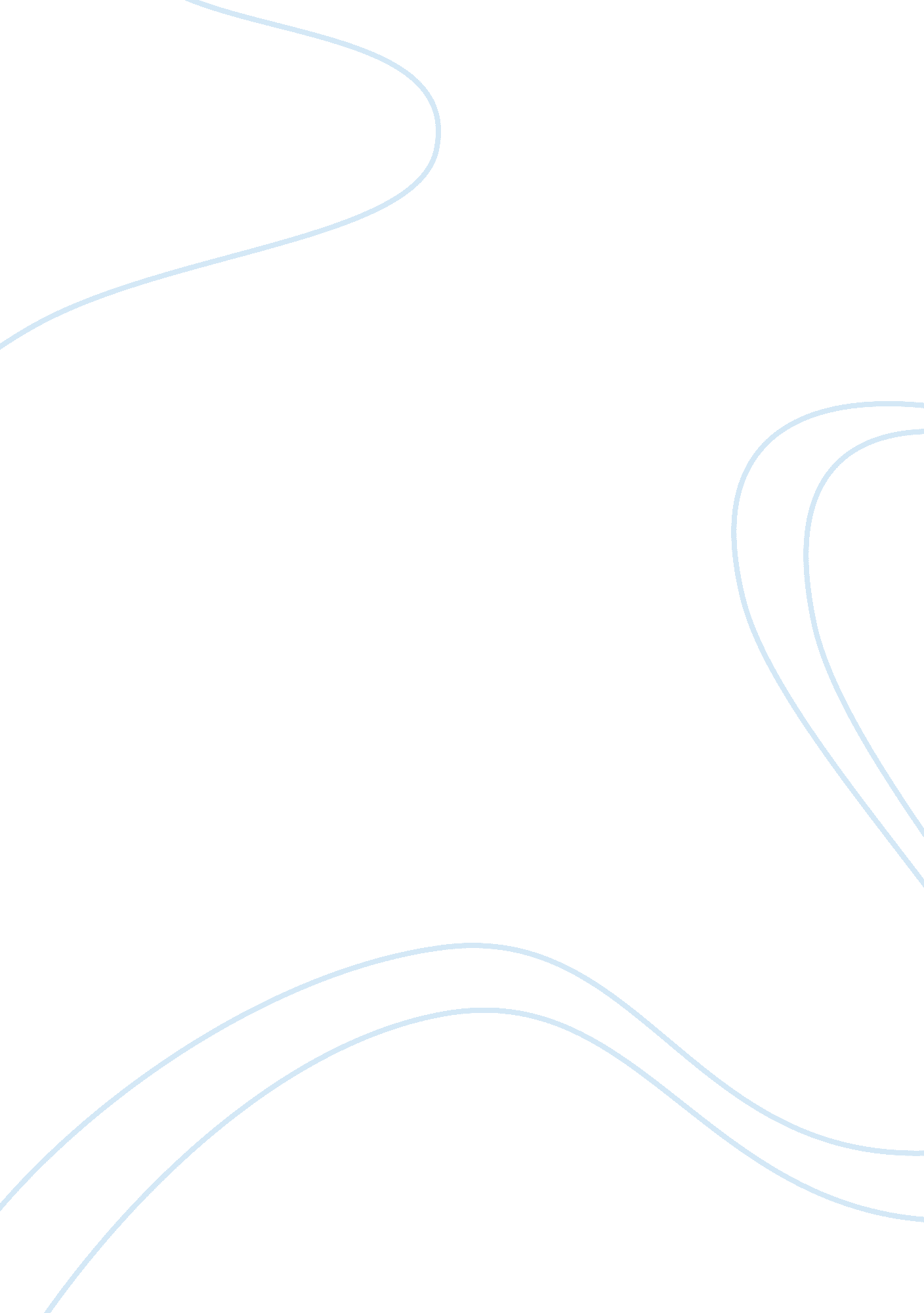 Immigration visiting letter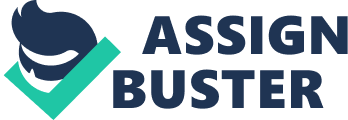 Invitation Letter To, ABC, The Immigration Department, USA. Dear Sir, My is __ and I am __ years old; my birth being ___. My nationality is __ and at the moment I am residing in the __ city of USA and my address is ___. I may be approached at this phone number: ___. I am a ___ (Permanent resident/American citizen) and a copy of my status is appended with this application for reference and use. 
At the moment, I am willing to invite my cousin Adeniyi Adedeji to United States. He is __ years old and his date of birth is ___. At the moment he is residing in the __ city of __ (country). His purpose of visit is to see me and our relative / friends who are residing in the US. He plans to stay with me during his visit and I am willing and ready to facilitate him in this regard. Included in his plan is a visit to Washinton DC. The during of his stay in United States will be __ days, after which he will leave back for his country. 
I therefore request you to allow him to visit United States and provide him VISA for this purpose. I shall be grateful to you. 
Sincerely, 
NAME ABC 